Муниципальное бюджетное общеобразовательное учреждение «Средняя школа №1»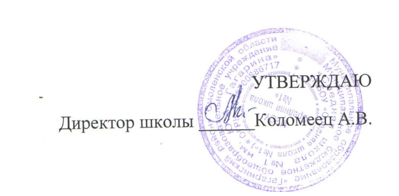 Рабочая программа     по литературе 11 класс Гагарин, 2023Планируемые результаты освоения учебного предметаЛичностные:     совершенствование духовно-нравственных качеств личности, воспитание чувства любви к многонациональному Отечеству, уважительного отношения к русской литературе, к культурам других народов; использование для решения познавательных и коммуникативных задач различных источников информации (словари, энциклопедии, интернет-ресурсы и др.). Метапредметные: умение понимать проблему, выдвигать гипотезу, структурировать материал, подбирать аргументы для подтверждения собственной позиции, выделять причинно-следственные связи в устных и письменных высказываниях, формулировать выводы;  умение самостоятельно организовывать собственную деятельность, оценивать ее, определять сферу своих интересов;  умение работать с разными источниками информации, находить ее, анализировать, использовать в самостоятельной деятельности.  Предметные:понимание ключевых проблем изученных произведений;  понимание связи литературных произведений с эпохой их написания, выявление заложенных в них вневременных, непреходящих нравственных ценностей и их современного звучания; умение анализировать литературное произведение; определение в произведении элементов сюжета, композиции, изобразительно-выразительных средств языка; владение элементарной литературоведческой терминологией при анализе литературного произведения; приобщение к духовно-нравственным ценностям русской литературы и культуры, сопоставление их с духовно-нравственными ценностями других народов; формулирование собственного отношения к произведениям русской литературы, их оценка; понимание авторской позиции и свое отношение к ней; восприятие на слух литературных произведений разных жанров, осмысление чтение и адекватное восприятие;  умение пересказывать прозаические произведения или отрывки с использованием образных средств русского языка и цитат из текста; умение отвечать на вопросы по тексту; умение создавать устные монологические высказывания разного типа; умение вести диалог; написание изложений и сочинений на темы, связанные с тематикой, проблематикой изученных произведений, классные и домашние творческие работы, рефераты на литературные и общекультурные темы; понимание образной природы литературы как явления словесного искусства; эстетическое восприятие произведений литературы; формирование эстетического вкуса; понимание русского слова в его эстетической функции, роли изобразительно-выразительных языковых средств в создании художественных образов литературных произведений.СОДЕРЖАНИЕ ТЕМ УЧЕБНОГО КУРСАВведение (2 часа)  Сложность и самобытность русской литературы 20 века, отражение в ней драматических коллизий отечественной истории. Единство и целостность гуманистических традиций русской культуры на фоне трагедии «расколотой лиры» (разделение на советскую и эмигрантскую литературу). «Русская точка зрения» как глубинная основа внутреннего развития классики 20 века, рождения «людей эпох», переживших свое время. Реалистические традиции и модернистские искания в литературе и искусстве.И.А. Бунин (3 часа)  Стихотворения «Вечер», «Сумерки», «Слово», «Седое небо надо мной», «Христос воскрес! Опять с зарею...» и др. Живописность, напевность, философская и психологическая насыщенность бунинской лирики. Органическая связь поэта с жизнью природы, точность и лаконизм детали (для самостоятельного анализа).Рассказы «Антоновские яблоки», «Господин из Сан-Франциско», «Легкое дыхание», «Чистый понедельник». Бунинская поэтика «остывших» усадеб и лирических воспоминаний. Тема «закатной» цивилизации и образ «нового человека со старым сердцем». Мотивы ускользающей красоты, преодоления суетного в стихии вечности. Тема России, ее духовных тайн и нерушимых ценностей.М.Горький(5 часов)  Рассказ «Старуха Изергиль». Воспевание красоты и духовной мощи свободного человека в горьковских рассказах-легендах. Необычность героя-рассказчика и персонажей легенд.Пьеса «На дне». Философско-эстётическая проблематика пьесы о людях «дна». Спор героев о правде и мечте как образно-тематический стержень пьесы. Принцип многоголосия в разрешении основного конфликта драмы. Сложность и неоднозначность авторской позиции.А.И. Куприн (2 часа)  Повесть «Олеся». Внутренняя цельность и красота «природного» человека в повести. Любовная драма героини, ее духовное превосходство над «образованным» рассказчиком. Мастерство Куприна в изображении природы. Этнографический колорит повести.Рассказ «Гранатовый браслет». Нравственно-философский смысл истории о «невозможной» любви. Своеобразие «музыкальной» организации повествования. Роль детали в психологической обрисовке характеров и ситуаций.Проза Л. Андреева (1 час)  Рассказ «Иуда Искариот». «Бездны» человеческой души как главный объект изображения в творчестве Л. Андреева. Переосмысление евангельских сюжетов в философской прозе писателя. Устремленность героев Андреева к вечным вопросам бытия. Своеобразие андреевского стиля, выразительность и экспрессивность художественной детали.Серебряный век русской поэзии (1 час)  Истоки, сущность и хронологические границы «русского культурного ренессанса». Художественные открытия поэтов «нового времени»: поиски новых форм, способов лирического самовыражения, утверждение особого статуса художника в обществе. Основные направления в русской поэзии начала 20 века (символизм, акмеизм, футуризм).Символизм и русские поэты-символисты (3 часа)  Предсимволистские тенденции в русской поэзии (творчество С. Надсона, К Фофанова, К. Случевского и др.). Манифесты, поэтические самоопределения, творческие дебюты поэтов-символистов. Образный мир символизма, принципы символизации, приемы художественной выразительности. Старшее поколение символистов (Д. Мережковский, 3. Гиппиус, В. Брюсов, К. Бальмонт и др.) и младосимволисты (А. Блок, А. Белый, С. Соловьев, Вяч. Иванов и др.). В. Брюсов. Стихотворения «Каменщик», «Дедал и Икар», «Юному поэту», «Кинжал», «Грядущие гунны» и др.В. Брюсов как идеолог русского символизма. Стилистическая строгость, образно-тематическое единство лирики Брюсова. Феномен «обрусения» античных мифов в художественной системе поэта. Отражение в творчестве художника «разрушительной» свободы революции. К. Бальмонт. Стихотворения «Я мечтою ловил уходящие тени», «Челн томленья», «Придорожные травы», «Сонеты солнца» и др. «Солнечность» и «моцартианство» поэзии Бальмонта, ее созвучность романтическим настроениям эпохи. Благозвучие, музыкальность, богатство цветовой гаммы в лирике поэта. Звучащий русский язык как «главный герой» стихотворений Бальмонта.Смысл поэзии И. Анненского (1 час)  Стихотворения «Среди миров», «Маки», «Старая шарманка», «Смычок и струны», «Стальная цикада», «Старые эстонки» и др. Поэзия Анненского как необходимое звено между символизмом и акмеизмом. Внутренний драматизм и исповедальность лирики Анненского. Жанр «трилистника» в художественной системе поэта. Глубина лирического самоанализа и чуткость к «шуму повседневности» в поэзии Анненского.А. Блок (5 часов)  Стихотворения «Ночь, улица, фонарь, аптека...», «В ресторане», «Вхожу я в темные храмы», «Незнакомка», «О доблестях, о подвигах, о славе…», «На железной дороге», «О, я хочу безумно жить...», «Россия», «На поле Куликовом», «Скифы» и др. Романтический образ «влюбленной души» в «Стихах о Прекрасной Даме». Столкновение идеальных верований художника со «страшным миром» в процессе «вочеловечения» поэтического дара. Стихи поэта о России как трагическое предупреждение об эпохе «неслыханных перемен». Особенности образного языка Блока, роль символов в передаче авторского мироощущения.Поэма «Двенадцать». Образ «мирового пожара в крови» как отражение «музыки стихий» в поэме. Фигуры апостолов новой жизни и различные трактовки числовой символики поэмы. Образ Христа и христианские мотивы в произведении. Споры по поводу финала «Двенадцати».Преодолевшие символизм (2 часа)  Истоки и последствия кризиса символизма в 1910-е годы. Манифесты акмеизма и футуризма. Эгофутуризм (И. Северянин) и кубофутуризм (группа «будетлян»). Творчество В. Хлебникова и его программное значение для поэтов-кубофутуристов. Вклад Н. Клюева и «новокрестьянских» поэтов в образно-стилистическое богатство русской поэзии 20 века. Взаимовлияние символизма и реализма.Лирика Н. С. Гумилева (2 часа)    Стихотворения «Слово», «Жираф», «Кенгуру», «Волшебная скрипка», «Заблудившийся трамвай», «Шестое чувство» и др. Герой-маска в ранней поэзии Н. Гумилева. «Муза дальних странствий» как поэтическая эмблема гумилевского неоромантизма. Экзотический колорит «лирического эпоса» Гумилева. Тема истории и судьбы, творчества и творца в поздней лирике поэта.Поэзия А. Ахматовой (3 часа)  Стихотворения «Мне голос был…», «Песня последней встречи», «Мне ни к чему одические рати...», «Сжала руки под темной вуалью...», «Я научилась просто, мудро жить...», «Молитва», «Когда в тоске самоубийства...», «Высокомерьем дух твой помрачен...», «Мужество», «Родная земля» и др. Психологическая глубина и яркость любовной лирики Ахматовой. Тема творчества и размышления о месте художника в «большой» истории. Раздумья о судьбах России в исповедальной лирике Ахматовой. Гражданский пафос стихотворений военного времени.Поэма «Реквием». Монументальность, трагическая мощь ахматовского «Реквиема». Единство «личной» темы и образа страдающего народа. Библейские мотивы и их идейно-образная функция в поэме. Тема исторической памяти и образ «бесслезного» памятника в финале поэмы.Лирика М. Цветаевой (2 часа)  Стихотворения «Попытка ревности», «Моим стихам, написанным так рано...», «Кто создан из камня, кто создан из глины...», «Мне нравится, что вы больны не мной...», «Молитва», «Тоска по родине! Давно...», «Куст», «Рассвет на рельсах», «Роландов Рог», «Стихи к Блоку» («Имя твое - птица в руке...») и др. Уникальность поэтического голоса Цветаевой, ее поэтического темперамента. Поэзия Цветаевой как лирический дневник эпохи. Исповедальность, внутренняя самоотдача, максимальное напряжение духовных сил как отличительные черты цветаевской лирики. Тема Родины, «собирание» России в произведениях разных лет. Поэт и мир в творческой концепции Цветаевой, образно-стилистическое своеобразие ее поэзии.Творчество А. Аверченко (1 час)  Развитие традиций отечественной сатиры в творчестве А. Аверченко, Н. Тэффи, Саши Черного. Темы и мотивы сатирической новеллистики А. Аверченко дореволюционного и эмигрантского периода («Дюжина ножей в спину революции»). Мастерство писателя в выборе приемов комического.Октябрьская революция и литературный процесс 20-х годов (4 часа)  Октябрьская революция в восприятии художников различных направлений. Литература и публицистика послереволюционных лет как живой документ эпохи («Окаянные дни» И. Бунина, «Несвоевременные мысли» Горького и др.). Литературные группировки, возникшие после Октября 1917 года (Пролеткульт, «Кузница», ЛЕФ, конструктивизм, имажинизм, «Перевал», «Серапионовы братья» и др.). Возникновение «гнезд рассеяния» эмигрантской части «расколотой лиры» (отъезд за границу И. Бунина, И. Шмелева, А. Ремизова, Г. Иванова, М. Цветаевой, А Аверченко и др.). Тема Родины и революции в произведениях писателей «новой волны» («Разгром» А. Фадеева, «Конармия» И. Бабеля, «Донские рассказы» М. Шолохова и др.). Развитие жанра антиутопии в романе Е. Замятина «Мы». Развенчание идеи «социального рая на земле», утверждение ценности человеческой «единицы». Юмористическая проза 20-х годов. Стилистическая яркость и сатирическая заостренность новеллистического сказа М. Зощенко (рассказы 20-х годов).Творчество В. Маяковского (4 часа)  Стихотворения «А вы могли бы?.,»; «Ночь», «Нате», «Послушайте», «Скрипка и немножко нервно...», «О дряни», «Прозаседавшиеся», «Разговор с фининспектором о поэзии», «Лиличка», «Юбилейное» и др.. Тема поэта и толпы в лирике Маяковского. Город как «цивилизация одиночества» в лирике поэта. Отражение «гримас» нового быта в сатирических произведениях. Тема «художник и революция», ее образное воплощение в лирике поэта. Специфика традиционной темы поэта и поэзии в лирике Маяковского. Новаторство поэта в области художественной формы.Творчество С. Есенина (5 часов)  Стихотворения «Гой ты, Русь моя родная!..», «Не бродить, не мять в кустах багряных...», «Мы теперь уходим понемногу...», «Спит ковыль...»,;;«Чую радуницу божью...», «Над темной прядью перелесиц...», «В том краю, где желтая крапива...», «Собаке Качалова», «Шаганэ ты моя, Шаганэ...», «Не жалею, не зову, не плачу...», «Русь советская» и др.Природа родного края и образ Руси в лирике Есенина. Религиозные мотивы в ранней лирике поэта. Трагическое противостояние города и деревни в лирике 20-х годов. Любовная тема в поэзии Есенина. Богатство поэтической речи, народно-песенное начало, философичность как основные черты есенинской поэтики.Поэма  «Анна Снегина». Соотношение лирического и эпического начал в поэме «Анна Снегина», ее нравственно-философская проблематика. Мотив сбережения молодости и души как главная тема позднего Есенина.Литературный процесс 30-х - начала 40-х годов (3 часа)  Духовная атмосфера десятилетия и ее отражение в литературе и искусстве. Сложное единство оптимизма и горечи, идеализма и страха, возвышения человека труда и бюрократизация власти:Рождение  новой песенно-лирической ситуации. Героини стихотворений П. Васильева и М. Исаковского (символический образ России-Родины). Лирика Б. Корнилова, Дм. Кедрина, М. Светлова, М. Жарова и др.Литература на стройке: произведения 30-х годов о людях труда. Человеческий и творческий подвиг Н. Островского. Уникальность и полемическая заостренность образа Павки Корчагина в романе «Как закалялась сталь» ;Тема коллективизации в литературе. М. Шолохов «Поднятая целина».Эмигрантская ветвь русской литературы в 30-е годы. О. Мандельштам. Стихотворения «Заснула чернь. Зияет площадь аркой…», «На розвальнях, уложенных соломой…», «Эпиграмма», «За гремучую доблесть грядущих веков…». Истоки поэтического творчества. Близость к акмеизму. Историческая тема в творчестве Мандельштама. Осмысление времени и противостояние «веку-волкодаву». Художественное мастерство поэта.Творчество А.Н. Толстого (1 час)    Роман «Петр Первый». Попытки художественно осмыслить личность царя-реформатора в ранней прозе А. Толстого. Углубление образа Петра в романном освоении темы. Основные этапы становления исторической личности, черты национального характера в образе Петра. Образы сподвижников царя и противников петровских преобразований. Проблемы власти и народа, личности и истории в художественной концепции автора. Жанровое, композиционное и стилистико-языковое своеобразие романа.Творчество М. Шолохова (5 часов)  Роман-эпопея «Тихий Дон». Историческая широта и масштабность шолоховского эпоса. «Донские рассказы» как пролог «Тихого Дона». Картины жизни донского казачества в романе. Изображение революции и гражданской войны как общенародной трагедии. Идея Дома и святости семейного очага в романе. Роль и значение женских образов в художественной системе романа. Сложность, противоречивость пути «казачьего Гамлета» Григория Мелехова, отражение в нем традиций народного правдоискательства. Художественно-стилистическое своеобразие «Тихого Дона». Исторически-конкретное и вневременное в проблематике шолоховского романа-эпопеи.Творчество М. Булгакова (6 часов)  Роман «Мастер и Маргарита». «Мастер и Маргарита» как «роман-лабиринт» со сложной философской проблематикой. Взаимодействие трех повествовательных пластов в образно-композиционной системе романа. Нравственно-философское звучание «ершалаимских» глав. Сатирическая «дьяволиада» Булгакова. Неразрывность связи любви и творчества в проблематике «Мастера и Маргариты». Путь Ивана Бездомного в обретении Родины.Творчество Б. Пастернака (3 часа)  Стихотворения «Февраль. Достать чернил и плакать!..», «Снег идет», «Плачущий сад», «В больнице», «Зимняя ночь», «Гамлет», «Во всем мне хочется дойти до самой сути...», «Определение поэзии», «Гефсиманский сад» и др.Единство человеческой души и стихии мира в лирике Пастернака. Неразрывность связи человека и природы, их взаимотворчество. Любовь и поэзия, жизнь и смерть в философской концепции Пастернака. Трагизм гамлетовского противостояния художника и эпохи в позднем творчестве поэта. Метафорическое богатство и образная яркость лирики Пастернака.  Роман «Доктор Живаго». Черты нового лирико-религиозного повествования в романе. Фигура Юрия Живаго и проблема интеллигенции и революции в романе. Нравственные искания героя, его отношение к революционной доктрине «переделки жизни». «Стихотворения Юрия Живаго» как финальный лирический аккорд повествования.Творчество А. Платонова (2 часа)  Рассказы «Июльская гроза», «Возвращение», «Фро», роман «Котлован».Оригинальность, самобытность художественного мира А. Платонова. Тип платоновского героя - мечтателя, романтика, правдоискателя. «Детскость» стиля и языка писателя, тема детства в прозе писателя. Соотношение «задумчивого» авторского героя с революционной доктриной «всеобщего счастья».Творчество В. Набокова (1 час)  Роман «Машенька». Драматизм эмигрантского небытия героев «Машеньки». Образ Ганина и тип «героя компромисса». Своеобразие сюжетно-временной организации повествования. Черты чеховских «недотеп» в обывателях пансиона фрау Дорн. Словесная пластика Набокова в раскрытии внутренней жизни героев и описании «вещного» быта. Горько-ироническое звучание финала романа.Литература периода Великой Отечественной войны (3 часа)  Отражение летописи военных лет в произведениях русских писателей. Публицистика времен войны (А. Толстой, И. Эренбург, Л. Леонов, О. Берггольц, Ю. Гроссман и др.). Лирика военных лет. Песенная поэзия В. Лебедева-Кумача, М. Исаковского, Л. Ошанина, Е. Долматовского, А. Суркова, А. Фатьянова. Жанр поэмы в литературной летописи войны («Зоя» М. Алигер, «Сын» П. Антокольского, «Василий Теркин» А. Твардовского и др.). Проза о войне. В. Некрасов «В окопах Сталинграда» и др.Творчество А. Твардовского (2 часа)  Стихотворения «Вся суть в одном-единственном завете...», «О сущем», «Дробится рваный цоколь монумента...», «Я знаю, никакой моей вины…», «Памяти матери», «Я сам дознаюсь, доищусь...», «В чем хочешь человечество вини...» и др. Доверительность и теплота лирической интонации А. Твардовского. Любовь к «правде сущей» как основной мотив «лирического эпоса» художника. Память войны, тема нравственных испытаний на дорогах истории в произведениях разных лет. Философская проблематика поздней лирики поэта.  Поэма «По праву памяти». Поэма-исповедь, поэма-завещание. Тема прошлого, настоящего и будущего в свете исторической памяти, уроков пережитого. Гражданственность и нравственная высота позиции автора.Творчество Н.А. Заболоцкого (1 час)  Стихотворения «Гроза идет», «Можжевеловый куст», «Не позволяй душе лениться», «Лебедь в зоопарке», «Я воспитан природой суровой» и др. Заболоцкий и поэзия обэриутов. Вечные вопросы о сущности красоты и единства природы и человека в лирике поэта. Жанр сонета, размышления-предписания в художественной концепции Заболоцкого.Литературный процесс 50-х-80-х годов (12 часов):  Осмысление Великой Победы в 40-е - 50-е годы 20 века. Поэзия Ю. Друниной, М. Дудина, М. Луконина, С. Орлова, А. Межирова. Проза советских писателей, выходящая за рамки нормативов социалистического реализма (повести К. Паустовского, роман Л. Леонова «Русский лес», очерки «Районные будни» В. Овечкина и др.)  «Оттепель» 1953-1964 годов - рождение нового типа литературного движения. Новый характер взаимосвязей писателя и общества в произведениях В. Дудинцева, В. Тендрякова, В Розова, В. Аксенова, А. Солженицына и др. А. Солженицын «Один день Ивана Денисовича». Отражение «лагерных университетов писателя» в повести. Яркость и точность авторского бытописания, многообразие человеческих типов в повести. Детскость души Ивана Денисовича, черты праведничества в характере героя. Смешение языковых пластов в стилистике повести  «Деревенская проза»: истоки, проблемы, герои. В.М. Шукшин. Рассказы «Одни», «Чудик», «Миль пардон. Мадам», «Срезал» и др. Колоритность и яркость шукшинских героев-«чудиков». Народ и «публика» как два нравственно-общественных полюса в прозе Шукшина. Сочетание внешней занимательности сюжета и глубины психологического анализа в рассказах писателя. Тема города и деревни, точность бытописания в шукшинской прозе. Взаимоотношения человека и природы в повести В. Астафьева «Царь-рыба». Нравственное величие русской женщины в повести В. Распутина «Последний срок».  Нравственно-философская проблематика и художественные особенности прозы Ю. Трифонова («Обмен»), драматургии А. Вампилова («Старший сын»).  Поэтическая «оттепель»: «громкая» (эстрадная) и «тихая» лирика. Своеобразие поэзии Е. Евтушенко, Р. Рождественского, А. Вознесенского, Б. Ахмадулиной, Н. Рубцова, Ю. Кузнецова и др.  Авторская песня как песенный монотеатр 70-80-х годов. Поэзия Ю. Визбора, А. Галича, Б. Окуджавы, В. Высоцкого, А. Башлачева.Тематическое планирование Рассмотрено на школьном методическом объединенииПротокол № 1от «28» августа 2023 г.Приказ №  130 от «31 » августа 2023 г.№ п.п.ТемаКол-во часов1Введение. Сложность и самобытность русской литературы ХХ века.12Входное тестирование «Литература 19 века». Обзор русской литературы первой половины 20-го века13И.А. Бунин. Жизнь и творчество. Живописность, напевность, философская и психологическая насыщенность, тонкий лиризм стихотворений Бунина14«Антоновские яблоки». Поэтика «остывших» усадеб и лирических воспоминаний.15«Господин из Сан-Франциско». Тема «закатной» цивилизации и образ «нового человека со старым сердцем»16«Чистый понедельник». Тема России, её духовных тайн и нерушимых ценностей17А. И. Куприн. Очерк жизни и творчества.18А. И. Куприн. Внутренняя ценность и красота «природного человека» в повести «Олеся».19«Олеся». Воплощение нравственного идеала в повести110«Гранатовый браслет». Талант любви в рассказе «…что это было: любовь или сумасшествие?»111«Гранатовый браслет». Нравственно-философский смысл истории о «невозможной» любви.112Р/р Классное сочинение по творчеству А.И.Куприна и И.А.Бунина113М. Горький. Страницы жизни. «Старуха Изергиль». Воспевание красоты и духовной мощи свободного человека114 М. Горький. «Старуха Изергиль». Воспевание красоты и духовной мощи свободного человека115Конфликт свободы и любви в рассказе «Макар Чудра»116Протест героя против «бескрылого существования, «пустыря в душе» в повести «Фома Гордеев»117Особенности жанра и конфликта в пьесе «На дне»118 «На дне». Философско-этическая проблематика пьесы о людях «дна».119Спор героев о правде и мечте как образно-тематический стержень пьесы. 120РР Классное сочинение. Ответ на проблемный вопрос по творчеству М.Горького121Серебряный век русской поэзии как своеобразный «русский ренессанс» (обзор)122Истоки русского символизма. Художественные открытия, поиски новых форм123В. Брюсов. Стилистическая строгость, образно-тематическое единство лирики поэта124«Солнечность» и «моцартианство» поэзии Бальмонта, ее созвучность романтическим настроениям эпохи.125Истоки русского акмеизма. Утверждение красоты земной жизни, создание зримых образов конкретного мира126Н.С.Гумилев. Своеобразие лирических сюжетов.127Футуризм. Манифесты футуризма, их пафос, проблематика.128И. Северянин. Национальная взволнованность и ироничность поэзии, оригинальность словотворчества129Р/р Урок-концерт по творчеству поэтов Серебряного века130А. А. Блок. Жизнь и судьба поэта.131Романтический образ «влюбленной души» в «Стихах о Прекрасной Даме».132Стихи о России как трагическое предупреждение об эпохе «неслыханных перемен».133Особенности образного языка Блока, роль символов в передаче авторского мироощущения134Поэма «Двенадцать». Образ «мирового пожара в крови» как отражение «музыки стихий» в поэме135Р/р Образ Христа и христианские мотивы в поэме. Споры о финале «Двенадцати».136А. Ахматова. Психологическая глубина и яркость любовной лирики.137Раздумья о судьбах России в исповедальной лирике138«Реквием». Монументальность, трагическая мощь поэмы.139Тема исторической памяти и образ «бесслезного» памятника в финале поэмы.140М.И.Цветаева. Поэзия М. Цветаевой как лирический дневник эпохи.141Исповедальность, внутренняя самоотдача, максимальное напряжение духовных сил как отличительная черта поэзии М. Цветаевой142Тема Родины, «собирание» России. Поэт и мир143А. Аверченко. Темы и мотивы сатирической новеллистики 144Октябрьская революция и литературный процесс 20х годов.145Литература и публицистика послереволюционных лет как живой документ эпохи146Повесть «Сокровенный человек»147Характерные черты времени в повести А. Платонова «Котлован»148Б. Лавренёв «41». Нравственные ценности рассказа149Трагизм поэтического мышления О. Мандельштама150В. В. Маяковский. Тема поэта и толпы в ранней лирике.151Тема «художник и революция», ее образное воплощение в лирике поэта. 152Отражение «гримас» нового быта в сатирических произведениях153Специфика традиционной темы поэта и поэзии в лирике Маяковского154С. А. Есенин. Природа родного края и образ Руси в лирике поэта.155Трагическое противостояние города и деревни в лирике 20-х годов.156 Любовная тема в поэзии С.А. Есенина.157Соотношение лирического и эпического начала в поэме «Анна Снегина», ее нравственно- философская проблематика. 158Р/р Классное сочинение по творчеству В. Маяковского и С. Есенина159Р/р Классное сочинение по творчеству В. Маяковского и С. Есенина160М. А. Булгаков. Роман «Мастер и Маргарита». 161«Роман-лабиринт» со сложной философской проблематикой.162Взаимодействие трех повествовательных пластов в образно-композиционной системе романа.163Нравственно-философское звучание «ершалаимских» глав.164Сатирическая «дьяволиада» М.А. Булгакова в романе165Неразрывность связи любви и творчества в проблематике «Мастера и Маргариты».166Тема любви и прощения в романе167Путь Ивана Бездомного в обретении Родины168Р/р Подготовка к домашнему сочинению по роману М.А.Булгакова «Мастер и Маргарита»169М.А.Шолохов. Жизнь. Творчество, личность. Тема гражданской войны в «Донских рассказах»170«Тихий Дон». Замысел, история создания. Картины жизни донского казачества в романе. Мысль семейная в романе171«Тихий Дон». Замысел, история создания. Картины жизни донского казачества в романе. Мысль семейная в романе172«В мире, расколотом надвое» Гражданская война на Дону. Судьба Григория Мелехова (урок-семинар)173«В мире, расколотом надвое» Гражданская война на Дону. Судьба Григория Мелехова (урок-семинар)174Современные писатели о периоде коллективизации (В. Быков «Облава», В. Тендряков «Хлеб для собаки»)175Современные писатели о периоде коллективизации (В. Быков «Облава», В. Тендряков «Хлеб для собаки»)176Б. Л. Пастернак. Единство человеческой души и стихии мира в лирике 177Б. Л. Пастернак. Единство человеческой души и стихии мира в лирике 178«Доктор Живаго». Интеллигенция и революция в романе179Нравственные искания героя романа «Доктор Живаго». 180Тема русской истории в творчестве А.Н.Толстого181Панорама русской жизни в романе А.Н.Толстого «Петр I»182Образ Петра в романе «Петр I»183А. Т. Твардовский. Доверительность и теплота лирической интонации поэта184«По праву памяти» как поэма-исповедь. Тема прошлого, настоящего и будущего в свете исторической памяти185Поэзия и проза Великой Отечественной войны. Обзор186Правда о войне в повести В. Некрасова «В окопах Сталинграда»187Обсуждение повести В. Кондратьева «Сашка»188Обсуждение повести В. Кондратьева «Сашка»189Р/р Классное сочинение «Осмысление Великой победы 1945 года в 40-50-е годы 20-го века»190В. М. Шукшин. Колоритность и яркость героев-чудиков191Герои Шукшина. Рассказы «Срезал», «Чудик», «Выбираю деревню на жительство» и др.192А. Солженицын. «Матренин двор». Тип героя-праведника193Новейшая русская проза 80-90-х годов194«Болевые точки» современной жизни в прозе Ф. Абрамова. Повести «Пелагея» и «Алька»195Драматургия Вампилова. Сочетание обстоятельств в пьесе «Старший сын»196Взаимотношения человека и природы в рассказах В.П.Астафьева. «Царь-рыба». 197Актуальные и вечные проблемы в повести «Прощание с Матёрой» Тревога за судьбу родины в повестях В. Распутина198Промежуточная аттестация. Итоговое тестирование.199Повторение.1